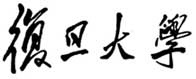 2019年度本科教学研究与改革实践项目（A类：课程设计与实施重点项目）申 报 书主题：以学为中心的课程设计与实施复旦大学复旦学院制一、项目负责人情况二、项目组其他成员情况三、改革背景和国内外情况（含拟完善课程基本信息）四、改革的目标与内容（含拟完成课程设计的具体方案）五、项目改革成果和交付形式六、进度安排七、项目经费预算[注]（差旅费不超过总申请额30%、劳务费不超过总申请额40%）注：1. 经费：请按实际需要填报。复旦学院向每个项目提供不超过2万元的经费支持，分两个年度拨付。超过此预算，请所在院系支持。2. 开支项目可参考《复旦大学财务报销二十条》网址：http://www.cwc.fudan.edu.cn/bf/46/c12677a114502/page.htm  （评复旦UIS访问）八、负责人承诺九、院系意见课程名称项目负责人申报单位联系电话电子邮箱填报日期2019年   月   日项目负责人姓名工号项目负责人职称出生年月项目负责人主讲课程及其评教情况(可根据实际增加填写空间，以下同)项目负责人参与或完成的主要教学改革和研究成果成员情况姓名工号职称项目分工Email成员情况成员情况成员情况成员情况拟完善的课程名称课程代码课程性质A通识教育  B大类基础  C专业教育A通识教育  B大类基础  C专业教育A通识教育  B大类基础  C专业教育授课形式A面授    B 纯在线    C混合式课程学分本课程现状、待解决的教学问题及国内外相关情况（用脚注列参考文献）：本课程现状、待解决的教学问题及国内外相关情况（用脚注列参考文献）：本课程现状、待解决的教学问题及国内外相关情况（用脚注列参考文献）：本课程现状、待解决的教学问题及国内外相关情况（用脚注列参考文献）：4.1 改革目标：结合“以学为中心的课程设计（LCCD）”主题研修，将通过本教改项目，对以上课程在哪些方面（学习目标、学习活动、学习测评等）、进行什么样的课程教学设计完善？达到什么项目目标？（建议对照现有的教学设计，按教学内容主题逐个列出，可自行加页。并附CDF表，教学大纲和一个教学节段（或单元）设计，要求如脚注[注]）。4.2 将以上课程设计落实到教学过程的难点、重点及实施策略。4.3 教学实施预期效果、资料收集方法（建议从定性和/或定量角度，收集教学效果的相关资料）。4.4 本项目特色与亮点：结合A类教改项目“以学为中心”的教学理念和“一致性建构”原则等共同要求具体说明，同时鼓励课程有自己的特色和亮点。以下成果目录，请选择（A，B，C为必选项目）。A √ 项目研究/实践报告(包括学生学习效果)。B √ 完善的课程教学设计（电子版，要求包括各教学主题教学目标、学业评估、和教学活动可参考“Nursing”课程等）；样例请见：http://www.designlearning.org/examples-of-design/examples/ C √ 建设形成示范类课程（以学为中心的课程设计与实践示范性课程）将提交____个节段（或单元）教案案例（务请填数字，不少于4个）。详细写明教学设计与实施方案，并覆盖到该课程LCCD六个学习目标维度。D □ 教学研究论文（封面目录及首页）。E □ 反思性的教学成长档案（网页地址或电子版）。F □ 课程教学网站（网页地址）。G □ 教师教学发展案例视频（建议平常收集素材；届时验收优秀的课程，教师教学发展中心将组织讨论策划，形成在线优质教学案例资源，供全校教师学习）。H □ 教育软件（电子版，加使用说明）。I □ 教学研讨会交流PPT（电子版）。J □ 教材（名称、作者、出版社和出版年月、书号）。K □ 其他（请注明）：_________________________ 时间节点任务安排备注经费类别开支项目[注]金额（单位：元）测算标准及主要用途业务费如：图书资料业务费如：印刷费业务费如：差旅费……业务费小计劳务费如：校外劳务费劳务费如：学生劳务费劳务费小计合  计合  计1. 成为“课程设计”教师学习社群成员，定期交流研讨项目进展；2. 按期完成本项目计划，形成教学研究报告；3. 与教发中心共同策划开展教学研讨交流活动，建设示范资源。                      项目负责人（签章）                                            年    月    日本单位承诺为项目的顺利实施提供支持，将向以上项目提供______元经费支持。院系教学负责人（签章）                                            年    月    日十、终审意见                      负责人（签章）                                          年   月   日